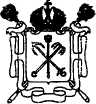 ПРАВИТЕЛЬСТВО САНКТ-ПЕТЕРБУРГАГосударственное бюджетное дошкольное образовательное учреждение детский сад комбинированного вида Невского района Санкт-ПетербургаПРИКАЗОт 31.07.2019г.                                                                                         	            №   - ФХД«Об изменении Регламента осуществления и оформления приемки поставленных товаров, выполненных работ, оказанных услуг для нужд Государственного бюджетного дошкольного 
образовательного учреждения детского сада комбинированного вида Невского района Санкт-Петербурга»В соответствии с Федеральным законом от 05 апреля 2013 года N 44-ФЗ «О контрактной системе в сфере закупок товаров, работ, услуг для обеспечения государственных и муниципальных нужд»      ПРИКАЗЫВАЮ:Внести изменения в Регламент осуществления и оформления приемки поставленных товаров, выполненных работ, оказанных услуг в государственном бюджетном дошкольном образовательном учреждении детском саду Невского района Санкт-Петербурга и утвердить Регламент в новой редакции (Приложение №1). Действие Регламента распространяется на отношения, возникшие с 01 августа 2019года. Контроль за исполнением настоящего приказа оставляю за собой. 4. Приказ вступает в силу со дня подписания.Заведующий УТВЕРЖДАЮЗаведующий ГБДОУ № Невского района Санкт-Петербурга_________________//31 июля 2019 года.РЕГЛАМЕНТосуществления и оформления приемки поставленных товаров, выполненных работ, оказанных услугв государственном бюджетном дошкольном образовательном учреждении детском саду Невского района Санкт-ПетербургаВ соответствии с требованиями статьи 94 Федерального закона «О контрактной системе в сфере закупок товаров, работ, услуг для обеспечения государственных и муниципальных нужд» от 05.04.2013 № 44-ФЗ (далее – «закон») для проверки предоставленных поставщиком (подрядчиком, исполнителем) результатов, предусмотренных контрактом, в части их соответствия условиям контракта заказчик обязан провести экспертизу. Экспертиза результатов, предусмотренных контрактом, может проводиться заказчиком своими силами или к ее проведению могут привлекаться эксперты, экспертные организации на основании контрактов, заключенных в соответствии с законом. Правительство Российской Федерации определяет случаи обязательного проведения экспертами, экспертными организациями экспертизы предусмотренных контрактом поставленных товаров, выполненных работ, оказанных услуг.Во всех случаях, не предусматривающих обязанности Заказчика о проведении экспертизы с привлечение экспертов, экспертных организаций, государственное бюджетное дошкольное образовательное учреждение детский сад №113  Невского района Санкт-Петербурга проводит экспертизу своими силами. В ходе экспертизы своими силами товар подвергается внешнему осмотру на предмет соответствия заявленным параметрам, комплектности прилагающейся к товару документации (в том числе гарантийных талонов в случаях, когда на товар предоставляется гарантия), пересчитывается по количеству. При выявлении недостатков заказчик немедленно уведомляет о них поставщика с предложением устранить такие недостатки в оговариваемый срок. Кроме того, заказчик может предпринимать дополнительные действия, прописанные в качестве условий заключенного контракта. Лицом, непосредственно производящим осмотр товара, является заместитель заведующего Демченко А.В. который вправе пригласить для совместного осмотра товара сотрудника государственного бюджетного дошкольного 
образовательного учреждения детского сада №113 Невского района Санкт-Петербурга, для которого данный товар приобретался. Выполненные работы и оказанные услуги принимаются заместителем заведующего, который вправе пригласить для совместного осмотра результатов выполнения работ либо оказания услуг любого сотрудника государственного бюджетного дошкольного образовательного учреждения детского сада №113 Невского района Санкт-Петербурга, к профилю деятельности которого относятся выполненные работы, оказанные услуги.Для оценки соответствия сопроводительных документов требованиям законодательства, лица, осуществляющие приемку товаров, работ, услуг вправе привлекать сотрудников бухгалтерии государственного бюджетного дошкольного образовательного учреждения детского сада №113 Невского района Санкт-Петербурга.Документами, подтверждающими осуществление экспертизы своими силами и принятие товаров, работ, услуг, являются подписанные директором, его заместителем либо лицом, имеющим право подписи на основании доверенности, и заверенные круглой печатью государственного бюджетного дошкольного образовательного учреждения детского сада №113 Невского района Санкт-Петербурга, соответственно:- товарная накладная – при приемке товаров;- акт сдачи приемки выполненных работ – при приемке работ;- акт сдачи-приемки оказанных услуг – при приемке услуг. Специальная приемочная комиссия в государственном бюджетном дошкольном образовательном учреждении детском саду № 113 Невского района Санкт-Петербурга, не создается.Сотрудников, подписывающих товаросопроводительные документы, в том числе накладную, акт о приемке товара и счет-фактуру (при необходимости) считать экспертами.Регламент считать бессрочным.